МБДОУ №12 «Сказка»





ПРОЕКТко Дню матери   «Мир начинается с матери»                              старшая группа




                                                              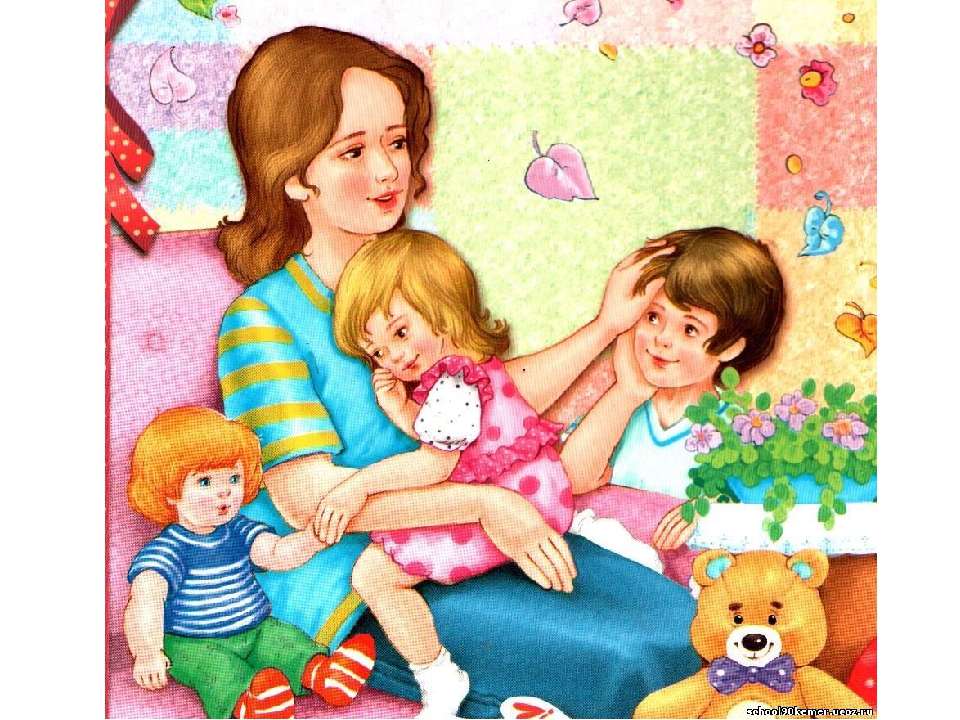  Подготовила воспитатель Донецкова О.А.


            Цель: Воспитание чувства любви и уважения к матери, желания   помогать ей, заботиться о ней.     Задачи: Познакомить детей с историей праздника - «День Матери».Воспитывать у детей уважение и заботливое отношение к матери.Совершенствовать знания детей о роли мамы в их жизни.Развивать у детей творческие способности, желание делать подарки маме не только в праздники.     Вид проекта: краткосрочный, 1 неделя (20.11.2020 -27.11.2020 г.)   Участники проекта: воспитанники ДОУ, родители, воспитатели.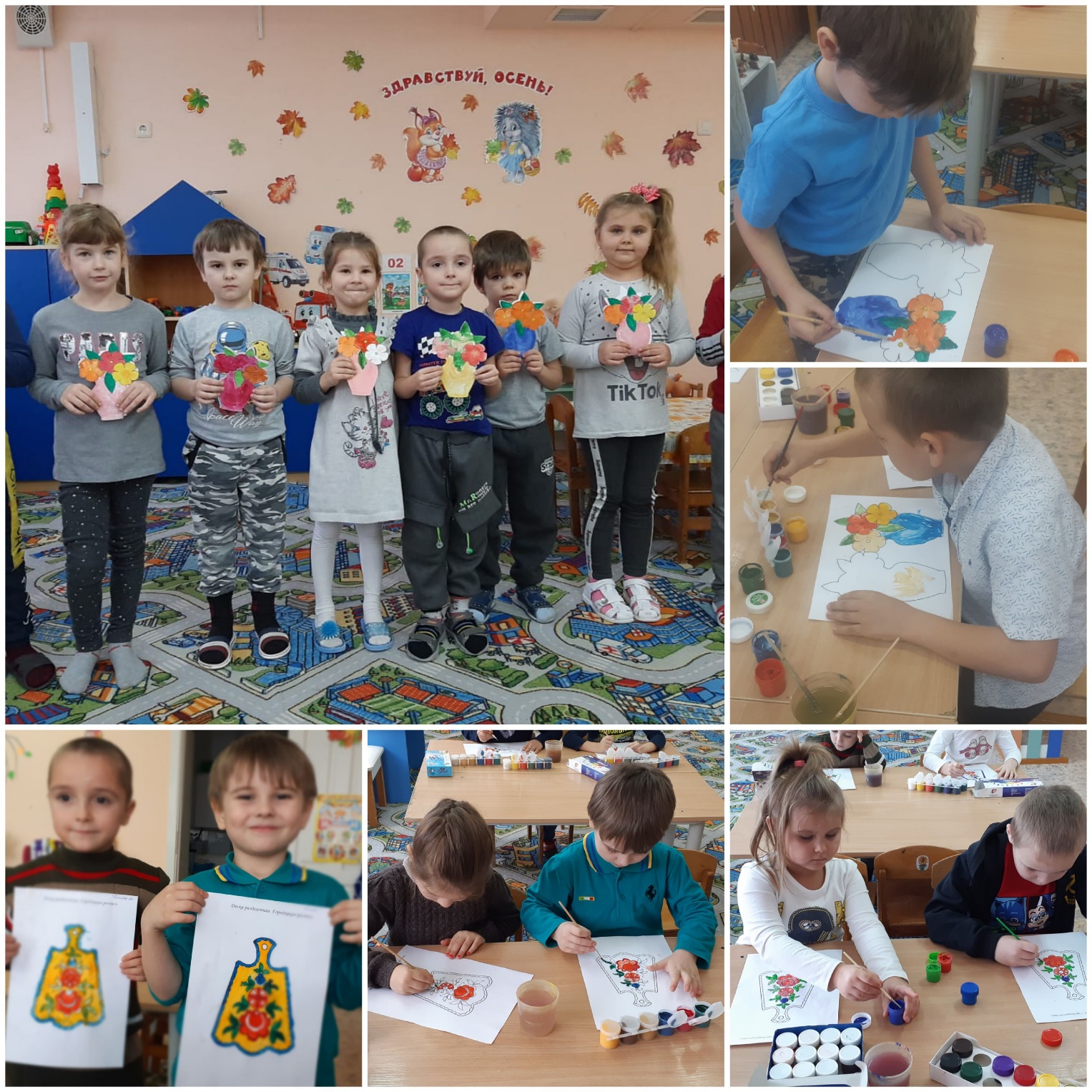                Актуальность проекта:Сколько звезд на ясном небе!Сколько колосков в полях!Сколько песенок y птицы!Сколько листьев на ветвях!Только солнце - одно на свете!Только мама - одна на свете!     Праздник «День Матери» - Международный праздник в честь матерей. В этот день мы поздравляем своих матерей. Это самый близкий и родной нам человек, которая нам подарила жизнь. Родители заняты своей карьерой, домашними хлопотами, и детям не хватает внимания и ласки? Семья - это мир, который должен быть полон любви, понимания и доброты. Мы должны воспитывать в наших детях уважительное отношение к своим родным, помогать друг другу. Важно, чтобы дети понимали, что значит мама в судьбе каждого из них, какую роль она играет в семье. Мир начинается с мамы. В ходе данного проекта планируется рассказать детям об истории возникновения праздника, роли матери в жизни человека. Об уважении и почитании матерей, желании помогать и заботиться о них.     Предполагаемый результат:Умение владеть информацией о своей семье.Умение проявлять заботу и уважения к матери.Умение организовать сюжетно-ролевые игры по теме на основе имеющихся знаний.Умение понимать, что хорошая семья – этот пример для подражания.     Продукт проектной деятельности:Составление совместно с родителями герба семьи.Составление генеалогического древо семьи детьми.Стенгазета ко Дню матери «Мамочка моя».Организация выставок рисунков «Мы с мамой вместе».Информация для родителей «История праздника», «Роль книги в развитии ребенка».Изготовление детьми подарков мамам.Организация выставки «Мамины руки не знают скуки».Дистанционное мероприятие вместе с детьми «Мама и я вместе».Презентация видео «Поздравление с праздником от детей».Этапы работы над проектом:     Подготовительный этапПодбор детской художественной литературы для чтения детям, заучивания.Работа с методическим материалом, литературой по данной теме.Информация родителям по данной теме.     Основной этапПознавательная деятельностьБеседа на тему: «История возникновения праздника День Матери».Цель: Расширить знания детей о истории возникновения праздника. Воспитывать доброе, заботливое отношение к маме.Беседа на тему: «Моя родословная».Цель: Знать членов своей семьи; имя, отчество родителей; воспитывать умение выражать чувства благодарности в ответ на любовь и заботу близких людей; представление о правдивости; выяснить приоритет ребенка в семье. Беседа на тему: «Все профессии важны».Цель: Расширять и обогащать знания и представления детей о профессиях, о труде. Воспитывать уважительное отношение к людям разных профессий. закрепить умение аргументировать свои ответы; развивать логическое мышление.Беседа на тему: «Традиции моей семьи».Цель: Углубить представления воспитанников о ценности семьи и соблюдении добрых традиций, объединяющих родных и близких. Задачи: раскрыть значение понятия «семейные традиции» на примере трудолюбия, гостеприимства, заботы о близких, проведения праздников и организации совместного отдыха; формировать навыки ответственного поведения в семье. Беседа на тему: «Моя мама».
Цель: Воспитывать любовь и уважение к матери, способствовать созданию семейных традиций, теплых взаимоотношений в семье.      Продуктивная деятельность.Рисование «Мама и я – мы вместе»Цель: Совершенствовать изобразительные навыки и умения, формировать художественно-творческие способности. Развить чувство формы, цвета, пропорций; художественный вкус.Рисование «Стенгазета для мамочек» (коллективная работа).Цель: Совершенствовать умение у детей делать стенгазету; развивать творчество и фантазию; воспитывать внимательное отношение к своим мамам, желание доставить им радость.Лепка «Цветочки для любимой мамочки».Цель: Всестороннее интеллектуальное и эстетическое развитие детей в процессе овладения элементарными приемами нетрадиционной техники - пластилинографии, как художественного способа работы с пластилином.Аппликация «Ваза с цветами»Цель: Совершенствовать умения детей работать с цветной бумагой; - развивать творческое воображение, мышление, фантазию; - воспитывать у детей желание трудиться и добиваться намеченной цели.Конструирование «Мама – ангел мой»Цель: научить основным технологическим приёмам изготовления ангела из бумажного шаблона. Развивать мелкую моторику пальцев рук, навыки самоконтроля; потребность в проявлении доброты, чуткости. Воспитывать любовь к матери.     Сюжетно-ролевые игры:«Семья».Цель: Формировать знания о семье. Задачи: Закреплять представления детей о семье, об обязанностях членов семьи.«Детский сад»Цель: Развитие умения совместно развертывать игру, согласовывая собственный игровой замысел с замыслом сверстников. Развитие интереса к профессии воспитателя. 3. Повышения уровня положительных эмоций от пребывания детей в детском саду.«Салон красоты»Цель: Обобщение представлений о назначении салона красоты, деятельности специалистов, работающих в нем. Продолжать учить детей выполнять различные роли в соответствии с сюжетом игры, используя атрибуты, предметы-заместители. Развитие диалогической речи, интонационной выразительности, умения понимать воображаемую ситуацию и действовать в соответствии с ней. Воспитывать дружеские взаимоотношения в игре, речевой и поведенческий этикет.«Дочки-матери».Цель: Побуждать детей творчески воспроизводить в играх быт семьи.Самостоятельно создавать для задуманного игровую обстановку. Способствовать формированию умения творчески развивать сюжеты игры.Раскрывать нравственную сущность деятельности взрослых людей: ответственное отношение к своим обязанностям, взаимопомощь и коллективный характер труда.Игра «Гости»Цель: Закрепление культурных навыков, сообщение ребятам некоторых знаний по домоводству (уборка комнаты, сервировка стола).  Дидактические игры «Ласковые слова» Цель: развитие коммуникативных способностей детей; развитие умения образовывать уменьшительно-ласкательные формы имен. Учить ласково обращаться к своей маме.«Запомни и повтори» Цель: уточнить и систематизировать знания детей о семье, познакомить с ролевыми отношениями в семье, обязанностями членов семьи; закрепить умение образовывать притяжательные прилагательные, существительные с уменьшительно-ласкательными суффиксами; упражнять в составлении предложений; развивать словарь по данной теме«Кому, что нужно для работы?»Цель: закрепить знания детей о том, что людям помогают в работе разные вещи — орудия труда, воспитать интерес к труду взрослых, желание трудиться. «Сказки-загадки»Цель: Развивать умение сочинять собственные загадки; использовать в речи знакомые загадки к месту. Развивать умение анализировать загадки. Развивать умение сочинять собственные загадки; использовать в речи знакомые. загадки к месту.«Создай платье для мамы»Цель: Развивать творчество, фантазию, воспитывать аккуратность.     Словесные игры:«Как зовут твою маму»Цель: Закреплять знания детей Ф.И.О. своей мамы.«Профессия мамы»Цель: Игра учит детей соотносить действия людей различных профессий.     Чтение художественной литературыЧтение рассказов: Емельянов Б. Мамины руки, Е.Пермяка «Как Миша хотел маму перехитрить», «Мамино горе», сказок «Кукушка» (ненецк.), «Айога» (нанайск.), «Сказки о глупом мышонке» С.Маршак, стихотворений: С. Михалков «А что у вас?», А. Барто «Разлука», «Разговор с мамой», «Мама ходит на работу», М.Пляцковский «Мамина песенка», Е. Благинина «Мамин день». Чтение русской народной сказки «Сестрица Алёнушка и братец Иванушка», С. Прокофьева «Сказка про маму»Цель: Учить детей воспринимать образное содержание произведения; закреплять знания о жанровых, композиционных, языковых особенностях русской сказки, стихов, рассказов. Продолжать развивать поэтический слух: умение слышать и выделять в тексте выразительные средства; подводить детей к осознанию и пониманию образных выражений.     Заключительный этапСтенгазета ко Дню матери «Мамочка моя».Выставка рисунков «Мы с мамой вместе».Дистанционное поздравление для мамочек ко Дню Матери.Презентация видео «Поздравление с праздником от детей».Вывод:Данный проект – целенаправленная системная работа по приобщению детей к духовно-нравственным ценностям.В ходе проекта у детей закрепились нравственные чувства: доброта, отзывчивость, бережное отношение и внимание друг к другу и маме, как к самому близкому и родному человеку.Дети узнали об истории праздника, о роли мамы в жизни человека. Развили свои творческие способности.Повысилась активность родителей по этой теме.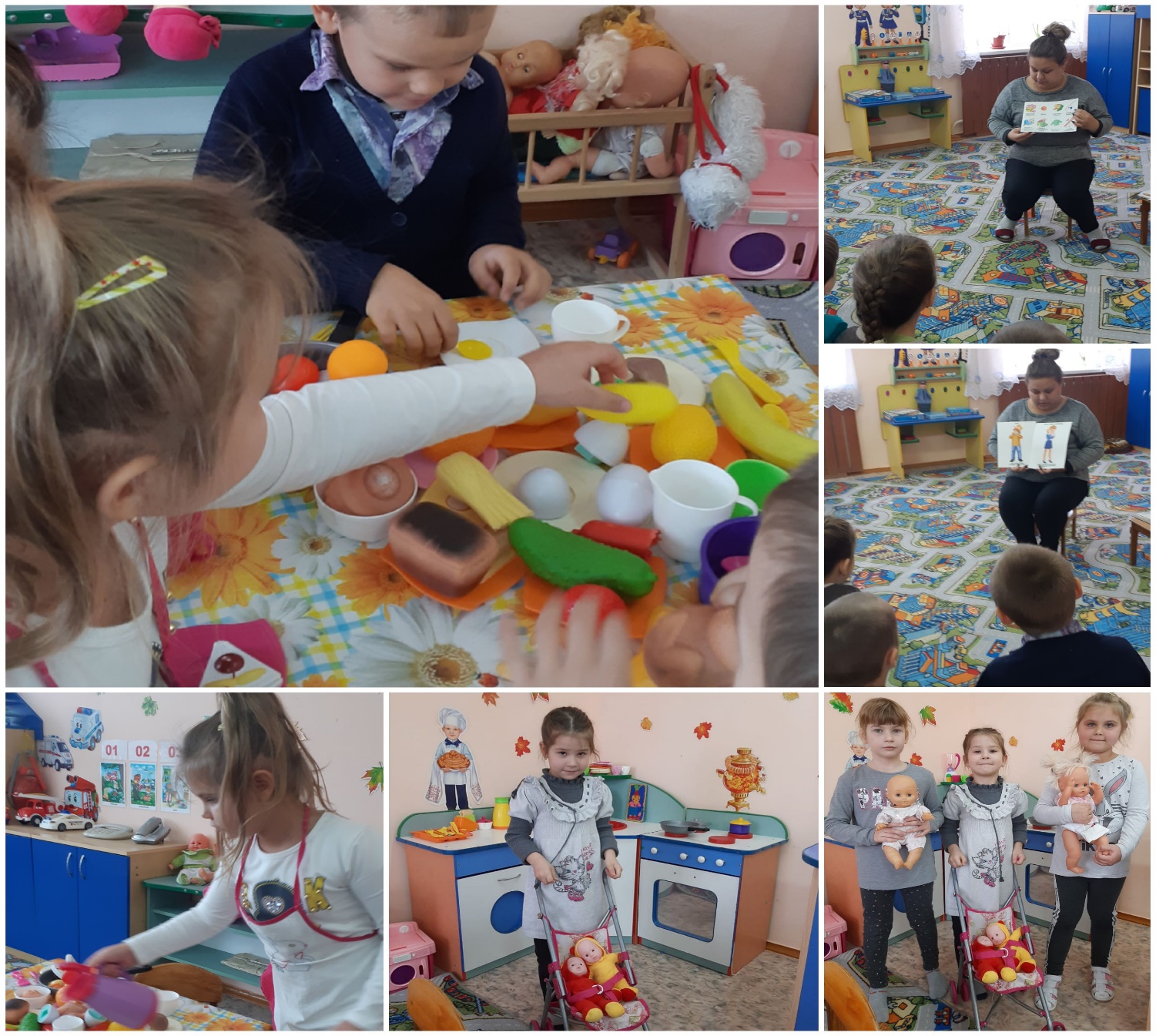 